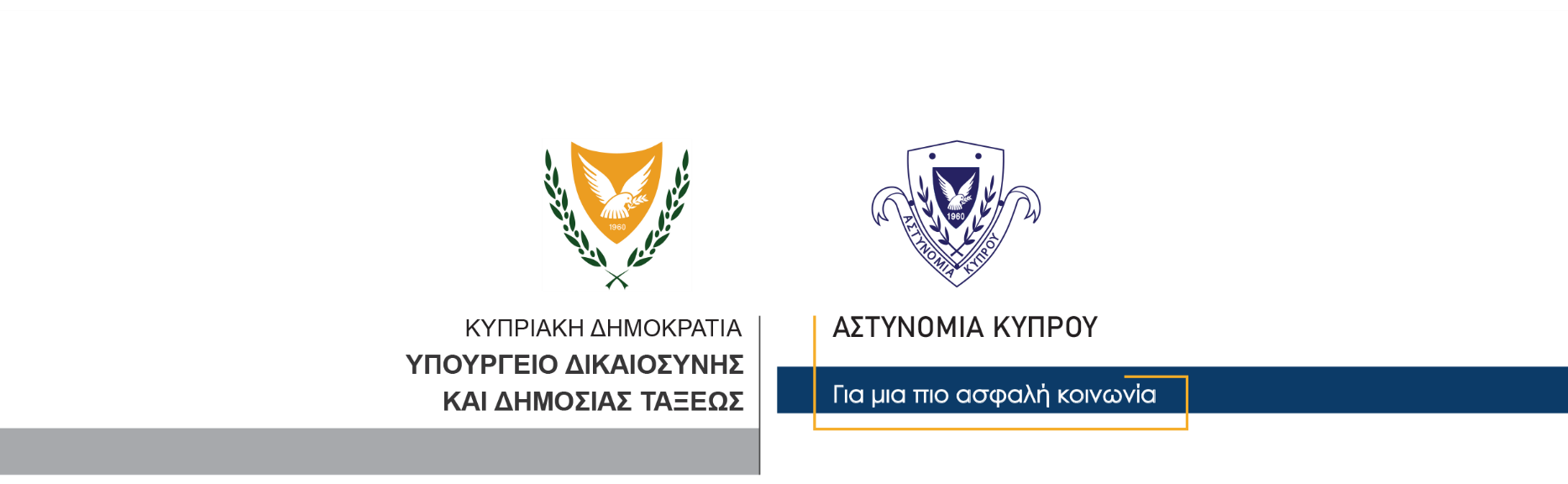 03 Απριλίου, 2022                                 	Δελτίο Τύπου 2Δράσεις Αστυνομίας για την οδική ασφάλεια και την πρόληψη των οδικών συγκρούσεωνΠέραν των 950 παραβάσεων διαπιστώθηκαν και καταγγέλθηκαν το τριήμερο που διανύουμεΗ Αστυνομία δραστηριοποιήθηκε σε παγκύπρια βάση με συντονισμένες δράσεις και επιχειρήσεις κατά τη διάρκεια του τριημέρου που διανύουμε, με στόχο την πρόληψη των σοβαρών και θανατηφόρων τροχαίων συγκρούσεων και την ασφάλεια στις διακινήσεις των πολιτών στο οδικό δίκτυο.Μέλη της Αστυνομίας βρίσκονται και την Κυριακή, στο καθήκον, σε διάφορα σημεία του οδικού δικτύου, για έλεγχο και ρύθμιση της κυκλοφορίας και παροχή βοήθειας όπου χρειαστεί, ενώ παράλληλα, συνεχίζονται και οι τροχονομικοί έλεγχοι για αντιμετώπιση των παραβάσεων τροχαίας, με ιδιαίτερη έμφαση στις παραβάσεις που συνιστούν βασικούς παράγοντες πρόκλησης σοβαρών και θανατηφόρων τροχαίων συγκρούσεων.Μέχρι και το πρωί της Κυριακής, κατά τη διάρκεια των τροχονομικών ελέγχων που γίνονται από την Παρασκευή, 1η Απριλίου, από το Τμήμα Τροχαίας Αρχηγείου και τις Επαρχιακές Αστυνομικές Διευθύνσεις, διαπιστώθηκαν και καταγγέλθηκαν πέραν των 950 παραβάσεων τροχαίας. Ξεχωρίζουν οι καταγγελίες για παραβάσεις του ορίου ταχύτητας, για παραβάσεις σημάτων και φώτων τροχαίας, καθώς και για οδήγηση υπό την επήρεια αλκοόλης.  Για παραβάσεις του ορίου ταχύτητας συγκεκριμένα, καταγγέλθηκαν συνολικά 568 οδηγοί οχημάτων, ενώ για παραβάσεις σημάτων και φώτων τροχαίας, καταγγέλθηκαν  84 οδηγοί. Θετικοί σε έλεγχο οδήγησης υπό την επήρειας αλκοόλης εντοπίστηκαν και καταγγέλθηκαν συνολικά 25 οδηγοί οχημάτων, ενώ 10 οδηγοί οχημάτων εντοπίστηκαν θετικοί σε προκαταρκτικό έλεγχο οδήγησης υπό την επήρεια ναρκωτικών ουσιών.Άλλες 27 καταγγελίες έγιναν για μη χρήση ζώνης ασφαλείας από οδηγούς και επιβάτες οχημάτων, 19 καταγγελίες έγιναν για οδήγηση με μη ελεύθερα χέρια, και 33 καταγγελίες για αδικήματα παράνομης στάθμευσης οχημάτων.Ξεχωρίζουν επίσης οι 17 καταγγελίες οδηγών που δεν καλύπτονταν από πιστοποιητικό ασφάλισης, όπως και οι 18 καταγγελίες οδηγών, για οδήγηση οχήματος για το οποίο δεν υπήρχε σε ισχύ πιστοποιητικό καταλληλότητας – ΜΟΤ, ενώ έγιναν και 112 καταγγελίες για οδήγηση οχήματος χωρίς άδεια κυκλοφορίας σε ισχύ.Τα μέτρα οδικής ασφάλειας που λαμβάνονται από την Αστυνομία και αυτό το τριήμερο συνεχίζονται, όπως και οι καθημερινοί τροχονομικοί έλεγχοι, αλλά και η διαρκής ενημέρωση του κοινού, με στόχο την πρόληψη των οδικών συγκρούσεων, την καλλιέργεια οδικής συνείδησης και την αύξηση της ασφάλειας στο οδικό δίκτυο.Κλάδος Επικοινωνίας         Υποδιεύθυνση Επικοινωνίας Δημοσίων Σχέσεων & Κοινωνικής Ευθύνης